٥- ای خداوندحضرت عبدالبهاءاصلی فارسی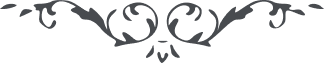 ٥- ای خداوند ٥- ای خداوند، اين اقتران را سبب برکت آسمانی کن و اسباب اشتعال بنار محبّتت در ملکوت جاودانی فيضی عطا نما که هر دو در عتبه مقدّسه‌ات مقرّب گردند و بر محبّتت ثابت مانند و روز بروز در مقامات روحانيّه ترقّی نمايند و در بين خلق دو آيت باهره ايمان و ايقان شوند و الحمد للّه ربّ العالمين. 